Fichiers vidéos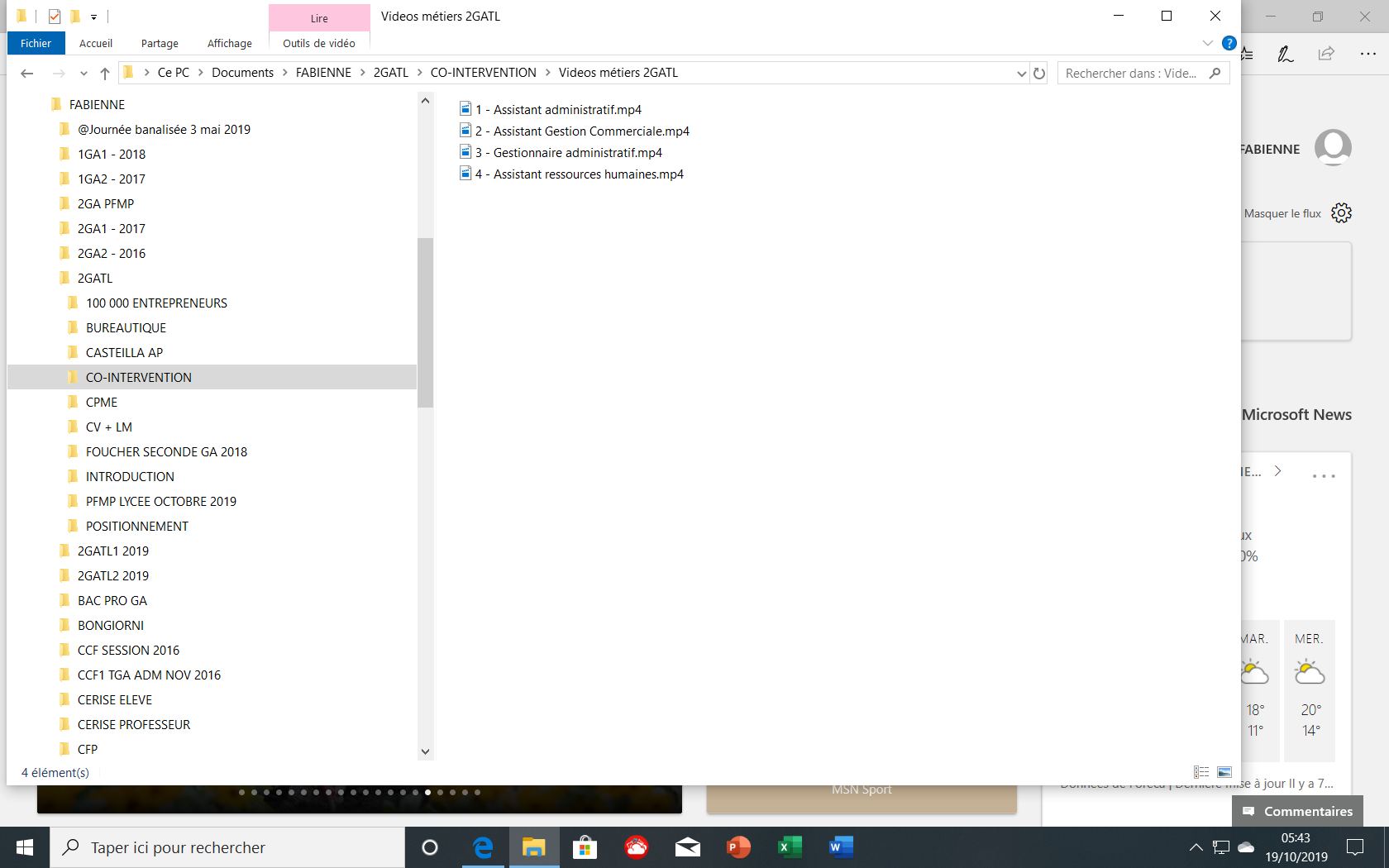 